МАДОУ СО детский сад №2 «Колобок»Сценарий   для детей 2Б младшей группы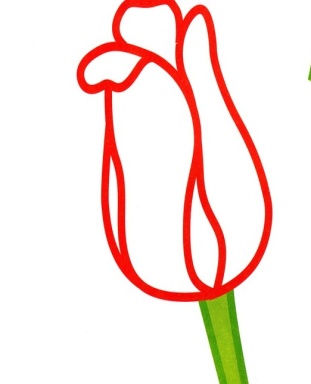 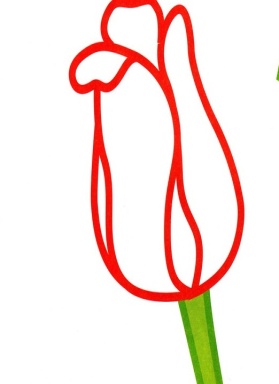 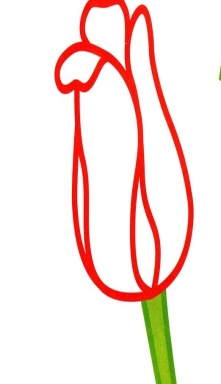 Воспитатель 1-й категории:Леонтьева  Анна Витальевна2014Программное содержание:Создать  радостное праздничное  настроение. Воспитывать любовь к    близким, родным и  знакомым.Учить  быть  вежливыми и внимательными.Развивать творческие  способности.Оформление:  Актовый  зал украшен   к  8  марта, музыкальное  сопровождение, открытки для  мам и бабушек, скалка, шапочки для цыплят,платочек, фартук, миска и  кувшин   с  «молоком», шарики  и корзинки,платочки.Ведущий:8   марта — женский  праздник,Вас масса  ждет  сюрпризов  разных.Цветы  пусть  дарят  вам  всегдаМужчины  и, конечно, дети.Мы   Вам  желаем   всей  душой,Чтоб  Вы  блистали  красотой,Чтоб  не  болели  никогда,И  были  веселы  всегда!1 ребёнок:День весенний,  золотой!Солнышко сияет.С женским днём 8 мартаМам  мы  поздравляем.2 ребёнокТакие  мы  нарядныеКрасивые опрятныеИ как  не  радоваться  нам?Сегодня праздник  наших  мам!3 ребёнокНам  на  месте  не  сидитсяБудем  вместе  веселитьсяВ  зале  музыка  играетТанцевать  нас  приглашает.«Танец  с платочками»(выходит   девочка, подходит  к   столу, на  нем    лежит   скалка, она   берет  ее   и   раскатывает   «тесто»)ДевочкаНасыпаю  муку, маме  я пирог  пекуРасчищаю  место  и  катаю  тесто.Испеку  я  булочку, пряники, ватрушки,Будут к  празднику  готовы  пироги, ватрушки.Песня  «Пирожки»    А. Филиппенко(Выходит девочка-«мама» в фартуке и косынке с кувшином или чашкой).ВедущийТут  и  мама  подошла – молока  налила.Вдруг, откуда ни  возьмись – киска…( вбегает ребенок в костюме кошки)КошкаМяу-мяу!ВедущаяКиска, брысь!КискаДайте киске  молока,Ведь не  зря  я  к  вам  пришла?ВедущийКиске  молока  нальёмИ  ей песенку  споём.Песня «Кошечка», муз. В. Витлина, сл. Н. Найденовой. ВедущийКисонька поела, песенку  послушала, присядь  и  отдохниНа ребят посмотри.1 ребёнокЯ  картинку  в  раме  нарисую  мамеЧтобы  бабочка  порхала  Никуда  не  улетала!Песня  «Мамочка  милая  мама  моя, пусть эта песенка будет твоя…»2 ребёнокС  мамой  утром  вдвоёмВ  детский  сад  мы    идёмА  навстречу  к  нам  спешат  Много  маленьких  цыплят.ВедущийКо-ко-ко,  ко мне,   ребятки,          Мои  жёлтые  цыплятки.            (надеваем  шапочки)Игра «Кошка  и  цыплята»Ведущий Вот как  весело  у нас   на  праздникеТебе, Киска, тоже  весело?КискаМне  немного  грустно, от  меня  убежали  котятки…Где  мои  ребятки  – серые  котятки? Ведущий             Ребята, давайте подойдём к Кошечке и споём  песенку.(дети  подходят к  киске)Песня «Серенькая  кошечка, села у окошечка…»ВедущийНаша  кошка  села  у  окошка,А  котята  играют-Клубочки  догоняют.Игра «Собери  шарики»(Кошка  после  игры  села  и  умывается.)ВедущийПосмотрите, ребята, как  кошка  умывается. Кошка  любит  умываться!А мы, ребята,    любим  умываться?Дети:                Да..Ведущий       Давайте  расскажем   о  том,  как  мы  любим  умываться.Потешка   «Водичка, водичка, умой моё личико…»ВедущийС  праздником  весенним  всех  мы    поздравляем!И  с  детьми  потанцевать мам  мы  приглашаем.Танец    «Свободная   плясовая»Ведущий       Дорогие  мамы  и  бабушки, мы  поздравляем  Вас  с  праздником. Ваши  дети  смастерили  для  Вас  подарки  и  сейчас  они  их  Вам   подарят.  (дети  дарят  родителям  свои  поделки).Какие вы  все  молодцы. И пели  и танцевали  и  играли.А  сейчас,  ребята,  присаживайтесь  на  стульчики.Наша гостья   тоже  хочет    вас  поздравить  и  угостить  конфетами.ВедущийПод  крикливые  птичьи  куплетыМарт  несмело вступает  в  права.В  небе, солнцем  весенним  согретом,Облаков  заплелись  кружева.Драгоценным  висит  украшеньемИ  сверкает  небес  бирюза,Зажигая  задором  весеннимОгоньки  в  ваших  добрых  глазах.Глаза  мам  от  тепла  оживают -Пусть  сбываются  сны  и мечты!В  этот  праздничный  день  пожелаюМоре  счастья,  любви,  красоты!